Pronunciamiento sobre los asuntos de prioridad para la Región LatinoamericanaLa Asociación Latinoamericana de Enseñanza e Investigación en Trabajo Social (ALAEITS) están de acuerdo que los asuntos enumerados a continuación ameritan la atención prioritaria de gobiernos, instituciones, educadoras y educadores del Trabajo Social.Los atentados contra las estructuras democráticas dirigidos por compañías con grandes intereses económicos en alianza con las burguesías nacionales y gobiernos neoliberales. Ello ha redundado en la consolidación de sistemas políticos incapaces de profundizar la democracia, la participación social y la distribución de la riqueza. Los ejemplos más recientes son el golpe de Estado en Brasil, las acciones del nuevo gobierno de Argentina y el enriquecimiento de gente en el poder quienes esconden sus riquezas, tal como se ha evidenciado en el caso denominado “Panamá Papers”. Lo ilustra también la inminente imposición de una Junta de Control Fiscal en Puerto Rico, que priorizará en los intereses de los bonistas y no en las necesidades de la población y que es la prueba más contundente del estado colonial de este país.La explotación y apropiación de los recursos naturales, en particular el agua por parte de grandes compañías e intereses extranjeros con el aval de los gobiernos de turno. Los movimientos sociales para defender los patrimonios de nuestros países han sido reprimidos, criminalizando el derecho a la protesta social, o asesinando a sus participantes, como fue el caso de Berta Cáceres, líder ambientalista en Honduras.La violación de los derechos humanos al mantener encarcelados a presos políticos, como es el caso de Oscar López quien ha estado 35 años preso  en los Estados Unidos de América, por sus ideas políticas sobre la soberanía e independencia de Puerto Rico.Los acelerados procesos de desprofesionalización del trabajo social en la región como resultado de la aprobación de políticas sociales neoliberales que eliminan programas y servicios de bienestar social  y eliminan puestos de trabajo social mediante el reclutamiento de personas con menos preparación profesional.La imposición de posiciones conservadoras en la comprensión y atención de lo social, con el regreso a la filantropía, todo lo cual resulta en el detrimento en la calidad de la vida de la población.La intromisión de intereses mercantiles en los espacios de articulación gremial del Trabajo Social.La mercantilización de los derechos sociales, en particular los derechos a la educación y a la salud, con sus efectos en la reducción de servicios y el descenso en su calidad.El aumento de la violencia social manifestada en: la exclusión de la mujer, la discriminación de las minorías, el asesinato de hombres jóvenes relacionado  con mafias, crimen organizado y grupos locales, expresado en pandillas, comercio sexual, la trata de personas, criminalidad de pequeña escala, la sobresaturación carcelaria, la criminalización de la delincuencia adolescente, entre otras.La crisis migratoria que afecta a millones de personas en el planeta y que muestra alarmantes expresiones de criminalización. Hay dos razones fundamentales: una, relacionada con las guerras que impuso Estados Unidos de América y la Unión Europea en Oriente para controlar y explotar los recursos energéticos de la zona; y dos, por los modelos económicos excluyentes, en muchos casos coloniales, que se le impusieron a África y a Latinoamérica.Concurrimos con el posicionamiento de la Federación Internacional de Trabajo Social, Región Latinoamericana y el Comité Latinoamericano y Caribeño de Trabajo Social (COLACATS) al pronunciarse con fuerza:NO al retroceso de derechos conquistadosNO a la pérdida de soberanía política y económicaNO al colonialismo y avasallamiento a la autodeterminación de los PueblosNO al desmantelamiento de los Estados NacionalesNO a los intentos de desestabilización a los gobiernos democráticosNO a la censura y restricción de la libertad de expresiónNO a los despidos masivos y precarización laboralNo al retorno de la neofilantropía en las Políticas SocialesNo al desmantelamiento de los sistemas de Protección SocialNo al pago de los fondos buitres No a la instalación del miedo y asesinatos como formas de disciplinar a nuestros pueblosNo a la injerencia de los Estados Unidos de América en nuestro ContinenteNo a la manipulación de los grandes medios de comunicación socialNo a la condena de millones de seres humanos a vivir en condiciones infrahumanasNo a la violencia institucionalNo a la represión de las protestas socialesNo a la privatización de la Educación y Salud PúblicaNo al Tratado Transpacífico de Libre ComercioNo a la estigmatización de los sectores populares Dirección Ejecutiva de ALAEITS14 de junio de 2016San Juan, Puerto Rico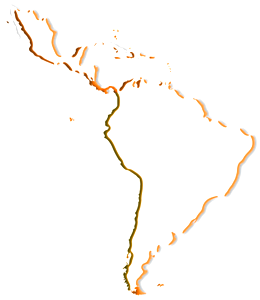 Asociación Latinoamericana de Enseñanza e Investigación en Trabajo SocialAssociação Latino-Americana de Ensinoe Pesquisa em Serviço Social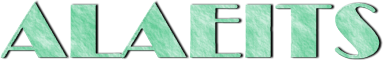 